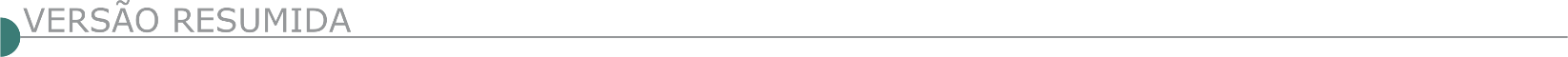 ESTADO DE MINAS GERAIS2º BATALHÃO FERROVIÁRIO AVISO DE LICITAÇÃO PREGÃO ELETRÔNICO Nº 2/2023Objeto: Contratação de empresa para fornecimento de materiais e construção de obras de arte corrente e drenagem pluvial, para atender condições e necessidades do 2º Batalhão Ferroviário na execução das obras da BR 367 em Jacinto-MG. Endereço: Rua Professora Lourdes Naves, 750 - Santo Antonio, - Araguari/MG ou https://www.gov.br/compras/edital/160106-5-00002-2023. Entrega das Propostas: a partir de 01/02/2023 às 08h00 no site www.gov.br/compras. Abertura das Propostas: 13/02/2023 às 09h30 no site www.gov.br/compras.POLÍCIA MILITAR DO ESTADO DE MINAS GERAIS - CONCORRÊNCIA N.° 01/2023Objeto: Construção da sede própria do Colégio Tiradentes da Polícia Militar de Minas Gerais em Uberlândia/MG. Valor da licitação: R$ 33.494.348,80. Data da abertura dos envelopes: 03/03/2023 às 09:00 no local determinado no edital. Data de entrega dos envelopes: até às 17h do dia 02/03/2023, no local determinado no edital. Edital e anexos encontram-se no site compras.mg.gov.br, Processos de compra > Compras > Consulta a processos de compra > unidade de compra código: 1261556 processo número 03/2023.PREFEITURA MUNICIPAL DE ARAGUARI -  CONCORRÊNCIA PÚBLICA Nº 008/2022Objeto: Reforma da etapa final do Ginásio Poliesportivo General Mário Brum Negreiros, av. cel. Teodolino Pereira Araújo nº 901, Araguari-MG. Os envelopes contendo os documentos de habilitação e proposta deverão ser entregues até às 13:00 horas do dia 09 de março de 2023, sendo que a abertura dos envelopes será realizada no mesmo dia e horário. Maiores informações no Departamento de Licitações e Contratos, na Rua Virgílio de Melo Franco nº 550, ou pelo telefone (0**34) 3690-3280.PREFEITURA MUNICIPAL DE ALÉM PARAÍBA - TOMADA DE PREÇOS 001/2023Objeto: Execução de serviços de engenharia para a construção de muro tipo gradil na creche Próinfância tipo 1, no bairro Goiabal. Abertura às 13:00 horas do dia 28/02/2023 em sua sede. O Edital em inteiro teor e posteriores avisos estarão à disposição a partir do dia 31/01/2023, pelo site www.alemparaiba.mg.gov.br. Maiores informações, através do telefone (32) 3462-6733, ramal 210. Além Paraíba, 30/01/2023.PREFEITURA MUNICIPAL DE CONFINS  -  TOMADA DE PREÇO Nº 001/2023Objeto: Contratação de Empresa especializada em engenharia, para execução de obras de modernização e revitalização em geral da Alameda José Simplício na Av. José Ribeiro Sobrinho na cidade de Confins/MG. O Edital poderá ser adquirido no endereço eletrônico: https://www.confins.mg.gov.br/portal/editais/1. Os envelopes de documentação e proposta de preço serão protocolados até 09h00min do dia 16/02/2023 no Setor de Protocolo da Prefeitura. Tel. de contato: (31) 3665-7829. PREFEITURA MUNICIPAL DE CACHOEIRA DOURADA -  PREGÃO PRESENCIAL Nº 002/2023Objeto: Execução de serviços de recomposição de pavimentação asfáltica (tapa buraco) de concreto betuminoso usinado à quente (cbuq), com fornecimento de todo material, equipamento, mão de obra e tudo o mais que se fizer bom e necessário à total execução dos serviços dentro do perímetro urbano. As propostas de Preço e Habilitação deverão ser apresentadas até às 10h00min do dia 13/02/2023, para abertura do certame. Os pedidos de esclarecimentos cerca do edital deverão ser encaminhados via fone (34-3514-5200) no setor de licitações, pelo e-mail: licitacao@cachoeiradourada.mg.gov.br ou mediante requerimento escrito protocolado na sede da Prefeitura Municipal, no horário de 07h00min as 13h00min horas, de segunda à sexta feira.PREFEITURA MUNICIPAL DE FORMIGA  -  CONCORRÊNCIA Nº 002/2023Objeto: Construção da Estação de Tratamento de Esgoto (ETE) ”, localizada na Fazenda Vargem Grande S/Nº, em Formiga – MG. O protocolo dos envelopes será dia 06/03/2023 as 08:00hs. A abertura da sessão será no dia 06/03/2023 as 08:10hs. Local: R. Barão de Piumhi 92-A, Diretoria de Compras Públicas, Formiga – MG. Informações: telefone (37) 3329-1843 / 3329-1844; e-mail: licitacaoformigamg@gmail.com; site: www.formiga.mg.gov.br. PREFEITURA MUNICIPAL DE JOANÉSIA -  PREGÃO PRESENCIAL Nº 016/2023Objeto: Contratação de empresa especializada em obras e serviços de engenharia objetivando a construção de ponte em concreto armado e vigas metálicas na rua Cedro, consistindo no fornecimento de materiais, mão-de-obra, insumos, equipamentos e quaisquer outros objetos inerentes à execução. Abertura dos Envelopes: 14/02/2023 às 11h00min. Local: Sala de licitações da Prefeitura Municipal de Joanésia/MG situada à Rua Joaquim Dias de Moura nº 12 - Centro - Joanésia/MG. Maiores informações pelo Tel: (033) 3252-1130 ou pelo e-mail: licitacaopmj.mg@yahoo.com.PREFEITURA MUNICIPAL DE MANHUAÇU -  PREGÃO ELETRÔNICO Nº. 17/2023Objeto:  Prestação de serviço de reparos na pavimentação das vias do munícipio e distritos, para operação “TAPA BURACO” em massa asfáltica do tipo C.B.U.Q (Concreto Betuminoso Usinado à Quente). As informações inerentes a presente publicação estarão disponíveis aos interessados no setor de licitações, situada à Praça Cinco de Novembro, 381 – Centro, no horário de 09h00min às 11h00min e 13h00min às 16h00min. Através do e-mail: licitacao@manhuacu.mg.gov.br  ou através do site www.manhuacu.mg.gov.br e no sistema BLL Compras: www.bll.org.br. PREFEITURA MUNICIPAL DE PAINS -  TOMADA DE PREÇOS Nº 001/2023Objeto: Contratação de empresa de engenharia ou arquitetura e urbanismo para prestação de serviço de drenagem pluvial da Avenida Gonçalves de Melo e Rua Marinho Caetano Leal no município de Pains/MG. Abertura da Sessão: às 9h do dia 17 de Fevereiro de 2023. Local: Setor de Licitações, situ- ado à Praça Tonico Rabelo, 164 – Centro – Pains/MG. Tel: (37) 3323- 1285. Karina Paula Rodrigues Silva, Presidente da CPL. Edital disponível no site da Prefeitura www.pains.mg.gov.br.PREFEITURA MUNICIPAL DE PONTO CHIQUE -  TOMADA DE PREÇOS Nº 002/2023Objeto: Contratação de empresa especializada em engenharia civil para executar obra Reforma/Recuperação de Bueiro/Galeria Pluvial na Avenida São Francisco – centro da cidade de Ponto Chique-MG. Sessão: 17/02/23 às 08:00 hs. Edital: Prefeitura, e-mail: licitacaopontochique2017@gmail.com ou pelo Site.TOMADA DE PREÇOS Nº 003/2023Objeto: Contratação de empresa especializada em engenharia civil para executar obra de construção de uma passagem molhada de alvenaria de blocos de concreto na comunidade Covancas – Estrada Vicinal. Sessão: 17/02/23 às 10:00 hs. Edital: Prefeitura, e-mail: licitacaopontochique2017@gmail.com  ou pelo Site. TOMADA DE PREÇOS Nº 004/2023Objeto: Contratação de empresa especializada em engenharia civil para executar obra de construção de uma passagem molhada de alvenaria de blocos de concreto na comunidade Russão – Estrada Vicinal.  Sessão: 16/02/23 às 08:00 hs. Edital: Prefeitura, e-mail: licitacaopontochique2017@gmail.com ou pelo Site .PREFEITURA MUNICIPAL DE RIBEIRÃO DAS NEVES -  CONCORRÊNCIA 137/2022 Objeto:  Contenção, pavimentação e obras complementares na Rua Rubi, Bairro San Genaro no Município de Ribeirão das Neves. A data para realização de sessão será dia 10/03/2023 às 09:00 hrs. Edital se encontra disponível no site www.ribeiraodasneves.mg.gov.br.PREFEITURA MUNICIPAL DE RIO PARDO DE MINAS  -  CONCORRÊNCIA 001/2023 Objeto: Contratação de empresa especializada em construção civil destinada a execução da obra de conclusão da Unidade Básica de Saúde no Distrito de Serra Nova neste município, com entrega dos envelopes até as 08:00:00 horas do dia 06/03/2023. Maiores informações pelo telefone (038) 3824-1356 - ou através do e-mail licitação@riopardo.mg.gov.br ou ainda na sede da Prefeitura Municipal de Rio Pardo de Minas.PREFEITURA MUNICIPAL DE RIACHINHO  -  TOMADA DE PREÇOS Nº 2/2023Objeto: Contratação de empresa para pavimentação asfáltica em PMF em diversas ruas do município de Riachinho-MG. Data de Abertura e julgamento: dia 17/02/2023 as 08:00hs. Edital: www.riachinho.mg.gov.br.PREFEITURA MUNICIPAL DE SENADOR CORTES  - AVISO DE LICITAÇÃO TOMADA DE PREÇOS Nº 1/2023 Objeto: Execução de obras de recapeamento asfáltico em ruas do Bairro Boa Sorte - Senador Cortes. Conv. P+B nº 918544/2021. A abertura dos envelopes será no dia 17/02/2023, às 09:00hs. Informações pelo tel. (32) 3287-1153. Edital: sede da Prefeitura. E-mail: licitacao@senadorcortes.mg.gov.br, site: www.senadorcortes.mg.gov.brPREFEITURA MUNICIPAL DE SERRO  - AVISO DE LICITAÇÃO TOMADA DE PREÇOS Nº 1/2023 Objeto: Obra de construção de ponte sobre córrego no distrito de SGRP, informações: licitacaoeditais@serro.mg.gov.br, ou telefone: (38) 3541-1368.PREFEITURA MUNICIPAL DE TURVOLÂNDIA - TOMADA DE PREÇO N.º 002/2023Objeto: Execução de pavimentação asfáltica em diversas ruas dos loteamentos Campestre e Monte Verde no Município de Turvolândia/MG. A Comissão de Licitação receberá até o dia 28 de Fevereiro de 2023 às 10:00 hs, na sala de serviços de Protocolo Geral da Prefeitura, no endereço Praça Dom Otávio, nº. 240 - Centro - Turvolândia/MG, envelopes de habilitação e proposta de preço. Mais informações pelo telefone (35) 3242-1174, pelo e-mail licitaturvolandia@hotmail.com e pelo Site www.turvolandia.mg.gov.br . TESTADO DE SÃO PAULO CONSÓRCIO PÚBLICO INTERMUNICIPAL DE INOVAÇÃO E DESENVOLVIMENTO DO ESTADO DE SÃO PAULO AVISO DE LICITAÇÃO CONCORRÊNCIA Nº 1/2023Objeto: Execução de Pavimentação Asfáltica, Recapeamento e Sinalização Horizontal e Vertical de Vias Públicas, Este certame tem sua abertura ocorrida no dia 10 de março de 2.023, sendo que os envelopes serão recebidos na Sede Administrativa do CINDESP até as 09:00 horas, e sua abertura se dará as 10:00 horas do mesmo dia, 10 de março de 2023. Os licitantes interessados em participar desta licitação poderão obter maiores informações junto a Sede do CINDESP, na Rua Bernardino de Campos, nº. 4140, 8º Andar, Sala 86 - Centro, CEP: 15140-000, São José do Rio Preto-SP, em horário normal de expediente, ou pelo telefone (0xx17) 3304-2291. O Edital com seus anexos que determinam as condições deste certame encontra-se à disposição dos interessados no endereço acima, podendo ser retirado gratuitamente. SABESP – COMPANHIA DE SANEAMENTO BÁSICO DO ESTADO DE SÃO PAULO - AVISO DE LICITAÇÃO LI 00.114/23Objeto: Execução de obra para o sistema de coleta e afastamento de esgoto sanitário do município de Lorena, compreendendo rede coletora e linha de recalque da EEE Amazonas, no âmbito da UNVParaíba - RV.” . Informações: 31/01/2023 - www.sabesp.com.br/licitacoes , fone (11) 3388-6984. Envio das propostas a partir da 00h00 de 23/02/2023 até as 09h00 de 24/02/2023 no site acima. As 09h00 será dado início a sessão daLicitação. - PATROCÍNIO INSTITUCIONAL-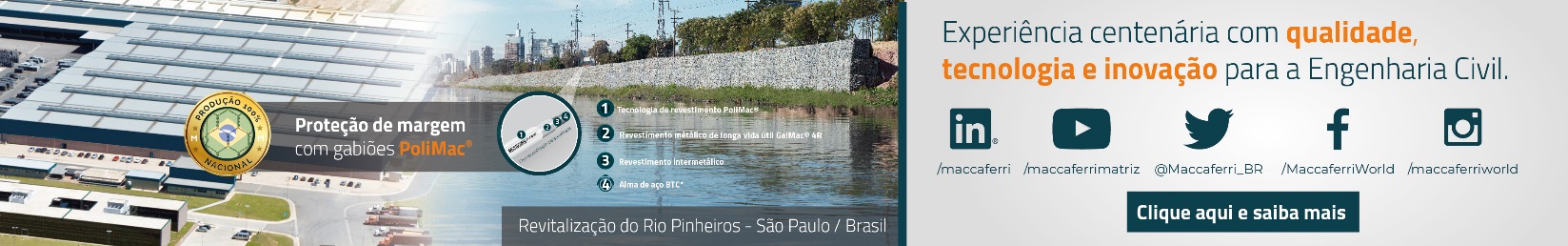 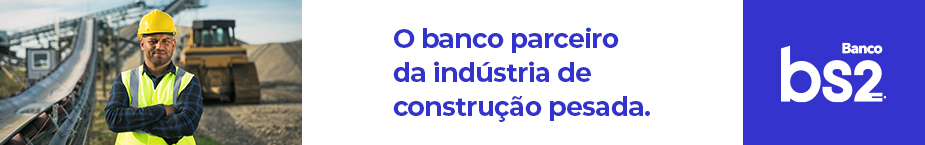 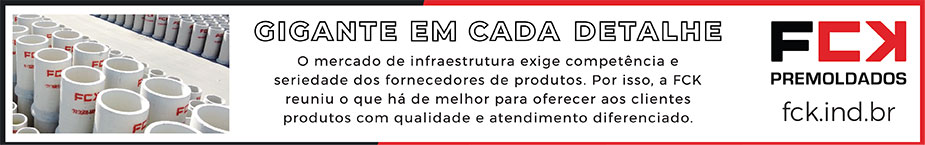 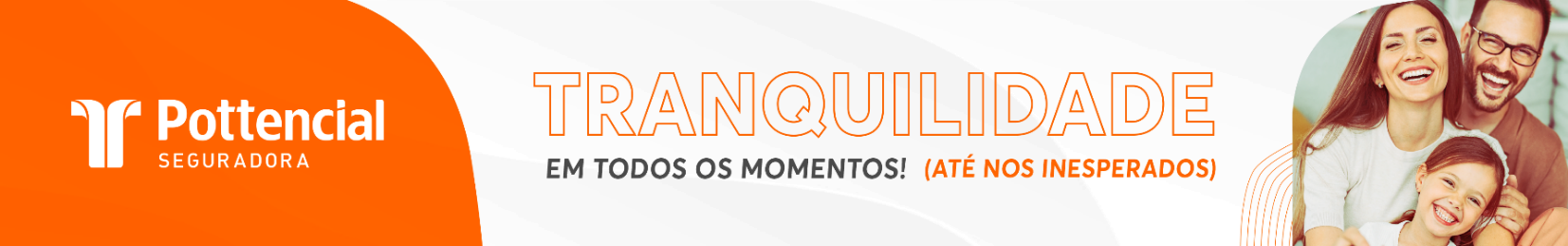 - PUBLICIDADE -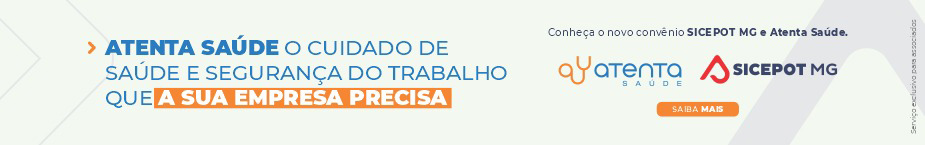 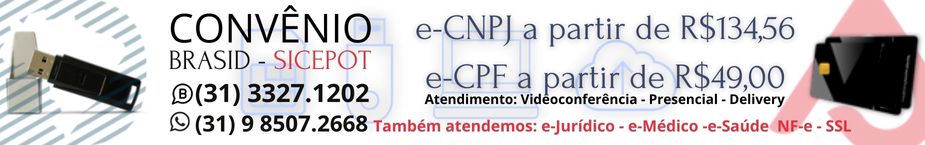 